Publicado en Madrid el 24/04/2024 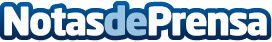 El mayor evento de energía renovable llega a Madrid con más de 150 CEOS y directivosMadrid Open Renovables tendrá lugar este jueves día 25 de abril con Emovili, Cepsa y Astara como protagonistas principalesDatos de contacto:JC ComunicaciónJC Comunicación671668399Nota de prensa publicada en: https://www.notasdeprensa.es/el-mayor-evento-de-energia-renovable-llega-a Categorias: Nacional Madrid Ecología Eventos Sostenibilidad Movilidad y Transporte Innovación Tecnológica Sector Energético http://www.notasdeprensa.es